Płytki Atlas Concorde - odwiedź porównywarkę cenową i dokonaj dobrego wyboru!Sklepy oferują szeroki wybór rozmaitych pokryć podłóg - w które naprawdę warto zainwestować?Opoczno, Tubądzin, Paradyż... Zobacz płytki Atlas ConcordeBy odnaleźć odpowiednią podłogę warto wejść najpierw na porównywarkę cenową - Ceneo. Co można tam znaleźć? Zagregowane są tam oferty z różnych sklepów i rozmaitych producentów. Na Ceneo znajdziesz płytki Atlas Concorde takich producentów jak: Opoczno, Tubądzin, Paradyż, Cersanit czy Villeroy&Boch, Marconi i Argenta i wiele innych. Możesz wybierać i przebierać nie tylko w producentach, ale i w cenach.Płytki Atlas Concorde - sprawdź kolekcje płytek!Każdy producent oprócz rozmaitych płytek oferuje również rozmaite kolekcje np. Opoczno Linero, Snake, Metalic, Infinita czy Paradyż Silvio, Chiara, Genezo, Abrilla. To ważne, gdyż jeśli podoba nam się dany model, ale nie odpowiada nam rozmiar, to producenci oferują podobne.Odfiltruj swoje idealne płytki!Ceneo proponuje również użytkowanie filtrów, które sprawią, że można odfiltrowywać sobie płytki o takich parametrach, które pasują do naszego mieszkania. I tak na przykład można wybrać odpowiednią wielkość płytek, jak i kolor. Warto dopasować płytki Atlas Concorde do reszty domu, jak również zadbać o to, by pasowały do reszty mebli znajdujących się w danym pomieszczeniu.https://www.ceneo.pl/Plytki/p:Atlas_Concorde.htm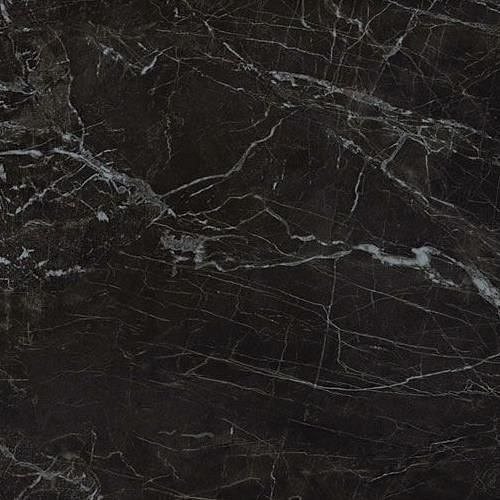 